Press Informationthe editions – Zumtobel’s First Capsule CollectionZumtobel presents their first capsule collection consisting of five exclusive luminaires, which were originally developed and custom-made for special client projects and are now available to architects and light planners for creative and high-quality lighting solutions for the first time.Dornbirn, 5th of December 2016 – The limited mini-collection titled the editions – Capsule collection #01 stands for the forward-thinking and innovative mindset of the Zumtobel brand and is meant to support projects that meet special requirements and challenges. The luminaires speak for themselves with their clear design and ability to offer creative solutions and technological innovation. Each product has its unique story of creation and was developed in collaboration with well-known architects and designers that have all made history in their own way with Zumtobel.the editions – Capsule Collection #01 include five special luminaires:TIGNUM: For customized workspace ambienceGrazer designers Benjamin and Markus Pernthaler developed an ergonomic lighting solution for the desk. The elegant and exceptionally flexible table light permits individual and targeted working zone illumination for various visual tasks. TIGNUM is also ideally suited when working on screens and with tablets.DIAMO: Bringing sophistication to any given surfaceThe compact downlight is the perfect solution for a wide range of indoor applications. Thanks to concealed fixtures, hand-made reflectors and high-quality LED technology, DIAMO is more than perfect for accent lighting, boasts excellent light quality and is a real highlight when it comes to wanting maximum design freedom in the staging of architectural features.CAMO: An infinite resource of lightWith its variety of designs and different versions, this downlight is suitable for a wide range of applications and operational areas. The CAMO product range is characterized by a clear, concise design vocabulary and creates outstanding, holistic lighting moods.ICE CUBE: Breaking office boundariesA freestanding luminaire that can simultaneously illuminate two workstations. The transparent cube-formed lighting head was designed to almost appear afloat, while enabling the perfect balance of direct and indirect lighting. ICE CUBE not only offers efficient lighting for the work area, but also creates a pleasant lighting mood in the room.CIELUMA: The acoustical ceiling of lightA special textile light system with a sound-reducing effect, putting the well-being of its user in focus. The light can be flexibly adjusted in color and intensity. Thus, CIELUMA creates a unique lighting mood. The light ceiling is versatile, easy to assemble and maintain, and is also compatible with various light elements. Each of the five special luminaires has a unique history: more information, such as interviews with product designers, technical data and sources of reference for the editions - Capsule Collection # 01 can be found on the brand new website editions.zumtobel.com
the editions - Capsule Collection # 01 will be available in December 2016.Captions: (Photo Credits: Zumtobel) 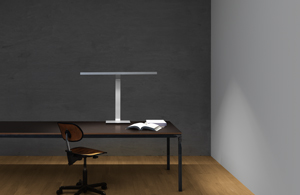 Fig. 1: TIGNUM - Grazer designers Benjamin and Markus Pernthaler developed an ergonomic lighting solution for the desk.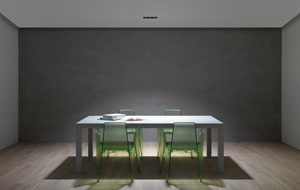 Fig. 2: DIAMO - The compact downlight is the perfect solution for a wide range of indoor applications.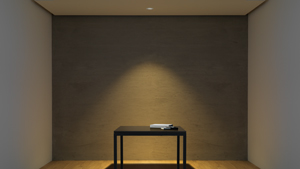 Fig. 3: CAMO - With its variety of designs and different versions, this downlight is suitable for a wide range of applications and operational areas.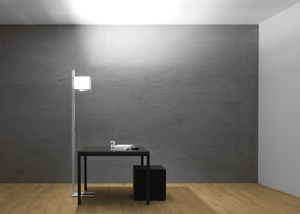 Fig. 4: ICE CUBE - A freestanding luminaire that can simultaneously illuminate two workstations.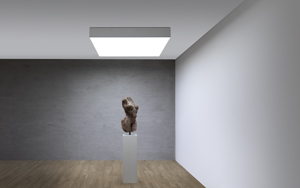 Fig. 5: CIELUMA - A freestanding luminaire that can simultaneously illuminate two workstations.Press contact: About Zumtobel As a leader in innovation, Zumtobel develops sustainable lighting solutions tailored to the needs of people in their respective applications. With a comprehensive portfolio of high-quality luminaires and intelligent lighting management systems, the Austrian company provides optimum indoor and exterior products for working and living spaces - the right light for every activity at any time of day. The applications office, education, presentation and retail, hotel and wellness, health, art and culture and industry are now perfectly complemented with portfolios for living and outdoor areas. Zumtobel is a brand of Zumtobel Group AG with its head office in Dornbirn, Vorarlberg (Austria).Zumtobel. The Light.Zumtobel Lighting GmbHKiki McGowanHead of Brand CommunicationsSchweizer Strasse 306850 DornbirnPhone: +43 5572 309 1303kiki.mcgowan@zumtobelgroup.comwww.zumtobel.comZumtobel Lighting GmbHAndreas ReimannBrand PR ManagerSchweizer Strasse 306850 DornbirnPhone: +43 5572 390 26522andreas.reimann@zumtobelgroup.comwww.zumtobel.comZumtobel Group
Jennifer Sewell
Marketing Communications Manager
Chiltern Park, Chiltern Hill
Chalfont St Peter, Buckinghamshire SL9 9FG
United KingdomPhone:      +44 0 7785 232 294
jennifer.sewell@zumtobelgroup.com 
www.zumtobel.comZumtobel Lighting Inc.
Karianna Haasch
Marketing Manager Americas
Zumtobel Lighting US
3300 Route 9W
Highland, NY 12528-2630

Phone:      +1 845-691-6262 - 7611
karianna.haasch@zumtobelgroup.comwww.zumtobel.us